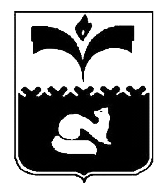 ДУМА ГОРОДА ПОКАЧИХанты-Мансийский автономный округ-ЮграРЕШЕНИЕ        от  26.09.2014                                                                            № 82              	Об исполнении бюджета городаПокачи за первое полугодие 2014 годаРассмотрев проект решения «Об исполнении бюджета города Покачи за первое полугодие 2014 года»,  в соответствии с Бюджетным кодексом Российской Федерации, Дума города РЕШИЛА:Отчет об исполнении бюджета города Покачи за первое полугодие 2014 года, утвержденный постановлением администрации города от 22.08.2014 №1005 «Об утверждении отчета об исполнении бюджета города Покачи за первое полугодие 2014 года» принять к сведению.Председатель Думыгорода Покачи                                                                         Н.В. Борисова 